Accommodation: Rooms have been pre-booked for Tuesday 26th and Wednesday 27th March and a limited amount on 28th March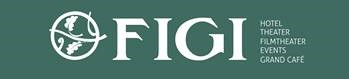 Hotel Theater Figi, Het Rond 2, 3701 HS Zeistat a special rate of 99,- €/night including breakfast.PLEASE SEND THIS FORM BY EMAIL TO: hotelgroups@figi.nl The Reference Stichting RPO - 2946982. Organisation....................................................................................................................................  Mr     Mrs     First Name......................................Last Name..................................................Mobile:..................................       e-mail:.....................................................Arrival date: ________________________________Departure date: ______________________________Creditcard informationName on the credit card : ……………………………………………Credit card number: ………………………………………………….Validity date: …………………………………………………………………